SÚHRN CHARAKTERISTICKÝCH VLASTNOSTÍ LIEKU1.	NÁZOV VETERINÁRNEHO LIEKURominervin 10 mg/ml injekčný roztok pre kone2.	KVALITATÍVNE A KVANTITATÍVNE ZLOŽENIE1 ml obsahuje:Účinná látka:Romifidínhydrochlorid 		10 mgčo zodpovedá 8,76 mg romifidínuPomocné látky:Chlorokresol	  		2 mgÚplný zoznam pomocných látok je uvedený v časti 6.1.3.	LIEKOVÁ FORMAInjekčný roztok.Číry, bezfarebný až slabo žltý roztok.4.	KLINICKÉ ÚDAJE4.1	Cieľové druhyKone4.2	Indikácie na použitie so špecifikovaním cieľových druhovSedatívum na uľahčenie manipulácie, vyšetrenia, malých chirurgických zákrokov a malých procedúr.Na premedikáciu pred podaním injekčných alebo inhalačných anestetík. Romifidín sa môže použiť aj so syntetickými opiátmi (napr. butorfanol) na poskytnutie hlbšej sedácie/analgézie.4.3	KontraindikácieNepoužívať u koní v poslednom mesiaci gravidity.Nepoužívať v prípadoch precitlivenosti na účinnú látku alebo na niektorú z pomocných látok.Nepoužívať lieky obsahujúce TMP/S intravenózne, ak sa koňom na sedáciu podal romifidín.4.4	Osobitné upozornenia pre každý cieľový druhNie sú.4.5	Osobitné bezpečnostné opatrenia na používanieOsobitné bezpečnostné opatrenia na používanie u zvieratSedácia s α2-agonistami ako je romifidín môže zvýšiť citlivosť zadných nôh na taktilnú stimuláciu. Príležitostne sa môžu vyskytnúť obranné reakcie, t.j. kopanie, a to aj u zvierat pod zjavne dobrou sedáciou. Veterinárny liek sa má používať opatrne u zvierat trpiacich kardiovaskulárnymi alebo respiračnými ochoreniami, pečeňovou alebo obličkovou nedostatočnosťou a u zvierat v šoku.Pri použití pred anestéziou, má byť sedácia zjavná pred vyvolaním anestézie.Ak sa veterinárny liek používa ako súčasť anestézie, treba počas fázy zotavovania zabezpečiť, aby bol kôň v teplom a tichom prostredí.Osobitné bezpečnostné opatrenia, ktoré má urobiť osoba podávajúca liek zvieratámV prípade náhodného perorálneho samopodania alebo samoinjikovania vyhľadať ihneď lekársku pomoc a ukázať písomnú informáciu pre používateľov alebo obal lekárovi, avšak NERIADIŤ MOTOROVÉ VOZIDLO, pretože môže dôjsť k sedácii a zmenám krvného tlaku.Vyhýbať sa kontaktu s kožou, očami alebo so sliznicami. Zasiahnutú kožu umyť ihneď po expozícii veľkým množstvom vody. Odstrániť kontaminované oblečenie, ktoré je v priamom kontakte s pokožkou.V prípade náhodného kontaktu lieku s očami dôkladne vypláchnuť pitnou vodou. Ak sa vyskytnú príznaky, vyhľadajte lekársku pomoc. Pri manipulácii s liekom by mali tehotné ženy venovať osobitnú pozornosť tomu, aby sa zabránilo samoinjekcii, pretože po náhodnej systémovej expozícii sa môžu vyskytnúť kontrakcie maternice a znížený krvný tlak plodu.Rada pre lekára:Romifidín je agonistom alfa-2-adrenoreceptorov a príznaky po absorpcii môžu zahŕňať klinické účinky vrátane sedácie závislej od dávky, útlmu dýchania, bradykardie, hypotenzie, sucha v ústach a hyperglykémie. Hlásili sa tiež ventrikulárne arytmie. Respiračné a hemodynamické príznaky sa majú liečiť symptomaticky.4.6	Nežiaduce účinky (frekvencia výskytu a závažnosť)Tak, ako aj pri iných veterinárnych liekoch tejto triedy, sa môžu vyskytnúť nasledujúce nežiaduce účinky:bradykardia, ktorá môže byť ťažká,benígne, reverzibilné srdcové arytmie (AV blokáda druhého stupňa a menej rozsiahla sinoatriálna blokáda),hypotenzia nasledujúca po krátkom období hypertenzie,inkoordinácia končatín/ataxia,potenie a zvýšené slinenie,hyperglykémia a diuréza,u samcov koní sa môže vyskytnúť reverzibilný, čiastočný prolaps penisu,zvýšená citlivosť zadných nôh (obranné pohyby),vo veľmi zriedkavých prípadoch mierne príznaky koliky, keďže črevná motilita je dočasne inhibovaná.Vo veľmi zriedkavých prípadoch sa môže vyskytnúť precitlivenosť.Frekvencia výskytu nežiaducich účinkov sa definuje použitím nasledujúceho pravidla:- veľmi časté (nežiaduce účinky sa prejavili u viac ako 1 z 10 liečených zvierat),- časté (u viac ako 1 ale menej ako 10 zo 100 liečených zvierat),- menej časté (u viac ako 1 ale menej ako 10 z 1 000 liečených zvierat),- zriedkavé (u viac ako 1 ale menej ako 10 z 10 000 liečených zvierat),- veľmi zriedkavé (u menej ako 1 z 10 000 liečených zvierat, vrátane ojedinelých hlásení).4.7	Použitie počas gravidity, laktácie, znáškyNepoužívať počas posledného mesiaca gravidity.4.8	Liekové interakcie a iné formy vzájomného pôsobeniaSedačný účinok veterinárneho lieku môže byť zosilnený inými psychoaktívnymi zlúčeninami, ako sú lieky na upokojenie, iné sedatíva alebo analgetiká podobné morfínu, preto sa znižuje požadovaná dávka nasledujúceho anestetika.Pre súbežné intravenózne použitie potenciovaných sulfónamidov s alfa-2-agonistami sa hlásilo vyvolanie srdcových arytmií, ktoré môžu byť smrteľné. Intravenózne podanie liekov obsahujúcich TMP/S je preto kontraindikované u koní, ktorým bol na sedáciou podaný romifidín.Súbežné použitie romifidínu a fenotiazínov (napr. acepromazínu) môže viesť k ťažkej hypotenzii.Liek sa nemá používať spolu s inými látkami patriacimi do rovnakej farmakologickej triedy (sympatomimetické amíny, vrátane alfa-2-agonistov, ako je xylazín, detomidín).4.9	Dávkovanie a spôsob podania liekuNa intravenózne použitie.Rozsah dávky 0,04 - 0,12 mg romifidín HCl/kg živej hmotnosti (0,4 - 1,2 ml lieku/100 kg živej hmotnosti) poskytne odpoveď závislú od dávky.Nástup účinku, ktorý je závislý od dávky, je za 1 - 2 minúty. Maximálna sedácia sa dosiahne po 5 - 10 minútach. Pozri tabuľku nižšie.Odporúčaná dávkaSedáciaAk sa romifidín používa v kombinácii s butorfanolom, pre hlbšiu sedáciu a analgéziu, má sa podať dávka 0,04 mg - 0,12 mg romifidín HCl/kg živej hmotnosti (0,4 - 1,2 ml lieku na 100 kg živej hmotnosti), po ktorej nasleduje butorfanol. PremedikáciaPremedikácia ketamínom na vyvolanie anestézieAk sa romifidín používa ako premedikácia pred anestéziou vyvolanou ketamínom, má sa podať dávka 0,1 mg romifidín HCl/kg živej hmotnosti (1 ml lieku/100 kg živej hmotnosti), po ktorej nasleduje po 5 - 10 minútach ketamín. Premedikácia s inými látkami na vyvolanie anestézieAk sa romifidín používa ako premedikácia v kombinácii s inými látkami, ako sú injekčné alebo inhalačné anestetiká, má sa podať dávka 0,04 mg - 0,08 mg romifidín HCl/kg živej hmotnosti (0,4 - 0,8 ml lieku na 100 kg živej hmotnosti), po ktorej nasleduje po 5 - 10 minútach vyvolanie anestézie.Udržanie anestézieNa udržanie alebo prehĺbenie chirurgickej anestézie romifidínom/ketamínom, ak nie je dostupné vybavenie pre plynnú anestéziu, sa môže romifidín podať v dávke 0,025 mg/kg romifidín HCl (0,25 ml lieku/100 kg živej hmotnosti), po ktorej ihneď nasleduje intravenózne podanie ketamínu (50 % začiatočnej premedikačnej dávky ketamínu). Doplnkovú dávku romifidínu/ketamínu podať tesne pred začatím chirurgického rezu alebo ak sa objavia prejavy vracajúceho sa vedomia.Zátka sa nesmie prepichnúť viac ako 40 krát.4.10	Predávkovanie (príznaky, núdzové postupy, antidotá) ak sú potrebnéAž 5-násobne vyššie dávky ako je najvyššia odporúčaná dáka spôsobili prechodné nežiaduce reakcie ako je potenie, bradykardia, atrioventrikulárna srdcová blokáda druhého stupňa, hypotenzia, ataxia, hyperglykémia a diuréza.V prípade predávkovania sa očakáva, že nežiaduce reakcie uvedené v časti 4.6 budú závažnejšie a častejšie. V takých prípadoch sa má začať symptomatická liečba. Užitočný pri znižovaní takýchto účinkov môže byť alfa-2 adrenergný antagonista.4.11	Ochranná lehotaMäso a vnútornosti: 6 dní.Nie je registrovaný na použitie u zvierat produkujúcich mlieko na ľudskú spotrebu.5.	FARMAKOLOGICKÉ VLASTNOSTIFarmakoterapeutická skupina: Hypnotiká a sedatíva.ATCvet kód: QN05CM935.1	Farmakodynamické vlastnostiRomifidín je alfa-2-agonista imino-imidazolínovej triedy. Má sedatívne a analgetické účinky. Jeho sedatívny účinok je vyvolaný stimuláciou alfa-2-adrenoreceptorov v centrálnom nervovom systéme. Látka má silnú špecifickú afinitu k týmto receptorom.Po podaní romifidínu sa najprv krvný tlak zvýši jeho účinkom na periférne posytsynaptické α1-receptory v kombinácii s aktiváciou extrajunkčných α2b-adrenoceptorov nachádzajúcich sa na bunkách hladkých svalov arteriolárnych rezistenčných ciev. Následne sa krvný tlak zníži účinkom na periférne presynaptické receptory (inhibícia uvoľňovania noradrenalínu z ukončení sympatických nervov) a znížením sympatetického tonusu vedúcemu k vazodilatácii.5.2	Farmakokinetické údajePribližne 20 % romifidínu sa viaže na plazmatické proteíny. Romifidín sa nachádza hlavne v obličkách a svaloch, pričom pečeň obsahuje len stopy pôvodnej zlúčeniny. Pre hlavné pečeňové metabolity SHT 2130, STH 2337 a ESR 1235 sa preukázalo, že nie sú farmakologicky aktívne. Po intravenóznej injekcii sa romifidín rýchlo eliminuje: približne 80 % podanej dávky sa eliminuje močom a zvyšok stolicou.6.	FARMACEUTICKÉ ÚDAJE6.1	Zoznam pomocných látokChlorokresolChlorid sodnýKyselina chlorovodíková, zriedená (na úpravu pH)Hydroxid sodný (na úpravu pH)Voda na injekciu6.2	Závažné inkompatibilityTento liek nemiešať s iným veterinárnym liekom. 6.3	Čas použiteľnostiČas použiteľnosti veterinárneho lieku zabaleného v neporušenom obale: 30 mesiacov.Čas použiteľnosti po prvom otvorení vnútorného obalu: 56 dní.6.4	Osobitné bezpečnostné opatrenia na uchovávanieInjekčnú liekovku uchovávať v škatuli, aby bola chránená pred svetlom. 6.5	Charakter a zloženie vnútorného obaluBezfarebné injekčné liekovky zo skla typu I uzavreté poťahovanou bromobutylovou gumenou zátkou a hliníkovým viečkom. Jedna sklenená injekčná liekovka v kartónovej škatuli.Veľkosť baleniaŠkatuľa s 1 injekčnou liekovkou obsahujúcou 10 mlŠkatuľa s 1 injekčnou liekovkou obsahujúcou 20 mlŠkatuľa s 1 injekčnou liekovkou obsahujúcou 50 mlMultibalenie so 6 škatuľami, z ktorých každá obsahuje 1 injekčnú liekovku obsahujúcu 10 mlMultibalenie so 6 škatuľami, z ktorých každá obsahuje 1 injekčnú liekovku obsahujúcu 20 mlMultibalenie so 6 škatuľami, z ktorých každá obsahuje 1 injekčnú liekovku obsahujúcu 50 mlMultibalenie s 10 škatuľami, z ktorých každá obsahuje 1 injekčnú liekovku obsahujúcu 10 mlMultibalenie s 10 škatuľami, z ktorých každá obsahuje 1 injekčnú liekovku obsahujúcu 20 mlMultibalenie s 10 škatuľami, z ktorých každá obsahuje 1 injekčnú liekovku obsahujúcu 50 mlNie všetky veľkosti balenia sa musia uvádzať na trh.6.6	Osobitné bezpečnostné opatrenia na zneškodňovanie nepoužitých veterinárnych liekov, prípadne odpadových materiálov vytvorených pri používaní týchto liekovKaždý nepoužitý veterinárny liek alebo odpadové materiály z tohto veterinárneho lieku musia byť zlikvidované v súlade s miestnymi požiadavkami.7.	DRŽITEĽ ROZHODNUTIA O REGISTRÁCIILe Vet Beheer B.V.Wilgenweg 73421 TV OudewaterHolandsko8.	REGISTRAČNÉ ČÍSLO96/057/DC/18-S9.	DÁTUM PRVEJ REGISTRÁCIE/PREDĹŽENIA REGISTRÁCIEDátum prvej registrácie: 26/10/201810.	DÁTUM REVÍZIE TEXTUZÁKAZ PREDAJA, DODÁVOK A/ALEBO POUŽÍVANIANeuplatňuje sa.Výdaj lieku je viazaný na veterinárny predpis.1.	NÁZOV VETERINÁRNEHO LIEKURominervin 10 mg/ml injekčný roztok pre koneromifidínhydrochlorid2.	ÚČINNÉ LÁTKYRomifidínhydrochlorid 	10 mg/ml(zodpovedá romifidínu 	8,76 mg)3.	LIEKOVÁ FORMAInjekčný roztok4.	VEĽKOSŤ BALENIA10 ml20 ml50 ml6 x 10 ml6 x 20 ml6 x 50 ml10 x 10 ml10 x 20 ml10 x 50 ml5.	CIEĽOVÝ DRUHKone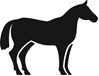 6.	INDIKÁCIA(-IE)7.	SPÔSOB A CESTA PODANIA LIEKUNa intravenózne použitie.Pred použitím si prečítajte písomnú informáciu pre používateľov.8.	OCHRANNÁ LEHOTAMäso a vnútornosti: 6 dní. Nie je registrovaný na použitie u zvierat produkujúcich mlieko na ľudskú spotrebu.9.	OSOBITNÉ UPOZORNENIE(-A), AK JE POTREBNÉPred použitím si prečítajte písomnú informáciu pre používateľov.10.	DÁTUM EXSPIRÁCIEEXP {mesiac/rok}Čas použiteľnosti po prvom otvorení fľaše: 56 dní.Po prvom prepichnutí zátky, použiť do...11.	OSOBITNÉ PODMIENKY NA UCHOVÁVANIEInjekčnú liekovku uchovávať v škatuli, aby bola chránená pred svetlom.12.	OSOBITNÉ BEZPEČNOSTNÉ OPATRENIA NA ZNEŠKODNENIE NEPOUŽITÉHO LIEKU(-OV) ALEBO ODPADOVÉHO MATERIÁLU, V PRÍPADE POTREBYLikvidácia: prečítajte si písomnú informáciu pre používateľov.13.	OZNAČENIE „LEN PRE ZVIERATÁ“ A PODMIENKY ALEBO OBMEDZENIA TÝKAJÚCE SA DODÁVKY A POUŽITIA, ak sa uplatňujúLen pre zvieratá.Výdaj lieku je viazaný na veterinárny predpis.14.	OZNAČENIE „UCHOVÁVAŤ MIMO DOHĽADU A DOSAHU DETÍ“Uchovávať mimo dohľadu a dosahu detí.15.	NÁZOV A ADRESA DRŽITEĽA ROZHODNUTIA O REGISTRÁCIILe Vet Beheer B.V.Wilgenweg 73421 TV OudewaterHolandsko16.	REGISTRAČNÉ ČÍSLO 96/057/DC/18-S17.	ČÍSLO VÝROBNEJ ŠARŽELot {číslo}MINIMÁLNE ÚDAJE, KTORÉ MAJÚ BYŤ UVEDENÉ NA MALOM VNÚTORNOM OBALEInjekčné liekovky 10, 20 alebo 50 ml1.	NÁZOV VETERINÁRNEHO LIEKURominervin 10 mg/ml injekčný roztok pre koneromifidínhydrochlorid2.	MNOŽSTVO ÚČINNEJ LÁTKY 10 mg/ml3.	OBSAH V HMOTNOSTNÝCH, OBJEMOVÝCH JEDNOTKÁCH ALEBO POČET DÁVOK10 ml 20 ml50 ml4.	SPÔSOB(-Y) PODANIAi.v.5.	OCHRANNÁ LEHOTAMäso a vnútornosti: 6 dní. Nie je registrovaný na použitie u zvierat produkujúcich mlieko na ľudskú spotrebu.6.	ČÍSLO ŠARŽELot {číslo}7.	DÁTUM EXSPIRÁCIEEXP {mesiac/rok}Čas použiteľnosti po prvom otvorení obalu: 56 dní.Po prvom prepichnutí zátky, použiť do ........8.	OZNAČENIE „LEN PRE ZVIERATÁ“Len pre zvieratá.PÍSOMNÁ INFORMÁCIA PRE POUŽÍVATEĽOVRominervin 10 mg/ml injekčný roztok pre kone1.	NÁZOV A ADRESA DRŽITEĽA ROZHODNUTIA O REGISTRÁCII A DRŽITEĽA POVOLENIA NA VÝROBU ZODPOVEDNÉHO ZA UVOĽNENIE ŠARŽE, AK NIE SÚ IDENTICKÍDržiteľ rozhodnutia o registrácii:Le Vet Beheer B.V.Wilgenweg 73421 TV OudewaterHolandskoVýrobca zodpovedný za uvoľnenie šarže:Produlab Pharma B.V.Forellenweg 164941 SJ RaamsdonksveerHolandsko2.	NÁZOV VETERINÁRNEHO LIEKURominervin 10 mg/ml injekčný roztok pre koneromifidínhydrochlorid3.	OBSAH ÚČINNEJ LÁTKY  A INEJ LÁTKY1 ml obsahujeÚčinná látka:Romifidínhydrochlorid		10 mgčo zodpovedá 8,76 mg romifidínuPomocné látky:Chlorokresol	 		2 mgČíry, bezfarebný až slabo žltý roztok4.	INDIKÁCIA(-E)Sedatívum na uľahčenie manipulácie, vyšetrenia, malých chirurgických zákrokov a malých procedúr.Na premedikáciu pred podaním injekčných alebo inhalačných anestetík.Romifidín sa môže použiť aj so syntetickými opiátmi (napr. butorfanol) na poskytnutie hlbšej sedácie/analgézie.5.	KONTRAINDIKÁCIENepoužívať u koní v poslednom mesiaci gravidity.Nepoužívať v prípadoch precitlivenosti na účinnú látku alebo na niektorú z pomocných látok.Nepoužívať lieky obsahujúce TMP/S intravenózne, ak sa koňom na sedáciu podal romifidín.6.	NEŽIADUCE ÚČINKYTak, ako aj pri iných veterinárnych liekoch tejto triedy, sa môžu vyskytnúť nasledujúce nežiaduce účinky:bradykardia, ktorá môže byť ťažká,benígne, reverzibilné srdcové arytmie (AV blokáda druhého stupňa a menej rozsiahla sinoatriálna blokáda),hypotenzia nasledujúca po krátkom období hypertenzie,inkoordinácia končatín/ataxia,potenie a zvýšené slinenie,hyperglykémia a vylučovanie moču,u samcov koní sa môže vyskytnúť reverzibilný, čiastočný prolaps penisu,zvýšená citlivosť zadných nôh (obranné pohyby),vo veľmi zriedkavých prípadoch mierne príznaky koliky, keďže črevná motilita je dočasne inhibovaná,Vo veľmi zriedkavých prípadoch sa môže vyskytnúť precitlivenosť.Frekvencia výskytu nežiaducich účinkov sa definuje použitím nasledujúceho pravidla: - veľmi časté (nežiaduce účinky sa prejavili u viac ako 1 z 10 liečených zvierat),- časté (u viac ako 1 ale menej ako 10 zo 100 liečených zvierat),- menej časté (u viac ako 1 ale menej ako 10 z 1 000 liečených zvierat),- zriedkavé (u viac ako 1 ale menej ako 10 z 10 000 liečených zvierat),- veľmi zriedkavé (u menej ako 1 z 10 000 liečených zvierat, vrátane ojedinelých hlásení).Ak zistíte akékoľvek nežiaduce účinky, aj tie, ktoré nie sú uvedené v tejto písomnej informácii pre používateľov, alebo si myslíte, že liek je neúčinný, informujte vášho veterinárneho lekára.Prípadne nežiaduce účinky môžete nahlásiť národnej kompetentnej autorite {www.uskvbl.sk}.7.	CIEĽOVÝ DRUHKone.8.	DÁVKOVANIE PRE KAŽDÝ DRUH, CESTA(-Y) A SPÔSOB PODANIA LIEKUNa intravenózne použitie. Rozsah dávky 0,04 - 0,12 mg romifidín HCl/kg živej hmotnosti (0,4 - 1,2 ml lieku/100 kg živej hmotnosti) poskytne odpoveď závislú od dávky.Nástup účinku, ktorý je závislý od dávky, je za 1 - 2 minúty. Maximálna sedácia sa dosiahne po 5 - 10 minútach. Pozri tabuľku nižšie.Odporúčaná dávkaSedáciaAk sa romifidín používa v kombinácii s butorfanolom, pre hlbšiu sedáciu a analgéziu, má sa podať dávka 0,04 mg - 0,12 mg romifidín HCl/kg živej hmotnosti (0,4 - 1,2 ml lieku na 100 kg živej hmotnosti), po ktorej nasleduje butorfanol. PremedikáciaPremedikácia ketamínom na vyvolanie anestézieAk sa romifidín používa ako premedikácia pred anestéziou vyvolanou ketamínom, má sa podať dávka 0,1 mg romifidín HCl/kg živej hmotnosti (1 ml lieku/100 kg živej hmotnosti), po ktorej nasleduje po 5 - 10 minútach ketamín. Premedikácia s inými látkami na vyvolanie anestézieAk sa romifidín používa ako premedikácia v kombinácii s inými látkami, ako sú injekčné alebo inhalačné anestetiká, má sa podať dávka 0,04 mg - 0,08 mg romifidín HCl/kg živej hmotnosti (0,4 - 0,8 ml lieku na 100 kg živej hmotnosti), po ktorej nasleduje po 5 - 10 minútach vyvolanie anestézie.Udržanie anestézieNa udržanie alebo prehĺbenie chirurgickej anestézie romifidínom/ketamínom, ak nie je dostupné vybavenie pre plynnú anestéziu, sa môže romifidín podať v dávke 0,025 mg/kg romifidín HCl (0,25 ml lieku/100 kg živej hmotnosti), po ktorej ihneď nasleduje intravenózne podanie ketamínu (50 % začiatočnej premedikačnej dávky ketamínu). Doplnkovú dávku romifidínu/ketamínu podať tesne pred začatím chirurgického rezu alebo ak sa objavia prejavy vracajúceho sa vedomia.9.	POKYN O SPRÁVNOM PODANÍZátka sa nesmie prepichnúť viac ako 40 krát.10.	OCHRANNÁ LEHOTAMäso a vnútornosti: 6 dní. Nie je registrovaný na použitie u zvierat produkujúcich mlieko na ľudskú spotrebu.11.	OSOBITNÉ BEZPEČNOSTNÉ OPATRENIA NA UCHOVÁVANIEUchovávať mimo dohľadu a dosahu detí.Injekčnú liekovku uchovávať v škatuli, aby bola chránená pred svetlom.Nepoužívať tento veterinárny liek po dátume exspirácie uvedenom na škatuli po "EXP". Dátum exspirácie sa vzťahuje na posledný deň v uvedenom mesiaci.
Čas použiteľnosti po prvom otvorení injekčnej liekovky: 56 dní.12.	OSOBITNÉ UPOZORNENIAOsobitné bezpečnostné opatrenia na používanie u zvierat:Sedácia s α2-agonistami ako je romifidín môže zvýšiť citlivosť zadných nôh na dotyk. Príležitostne sa môžu vyskytnúť obranné reakcie, t.j. kopanie, a to aj u zvierat pod zjavne dobrou sedáciou. Veterinárny liek sa má používať opatrne u zvierat trpiacich kardiovaskulárnymi alebo respiračnými ochoreniami, pečeňovou alebo obličkovou nedostatočnosťou a u zvierat v šoku.Pri použití pred anestéziou, má byť sedácia zjavná pred vyvolaním anestézie.Ak sa veterinárny liek používa ako súčasť anestézie, treba počas fázy zotavovania zabezpečiť, aby bol kôň v teplom a tichom prostredí.Osobitné bezpečnostné opatrenia, ktoré má urobiť osoba podávajúca liek zvieratám:V prípade náhodného perorálneho samopodania alebo samoinjikovania vyhľadať ihneď lekársku pomoc a ukázať písomnú informáciu pre používateľov alebo obal lekárovi, avšak NERIADIŤ MOTOROVÉ VOZIDLO, pretože môže dôjsť k sedácii a zmenám krvného tlaku.Vyhýbať sa kontaktu s kožou, očami alebo so sliznicami. Zasiahnutú kožu umyť ihneď po expozícii veľkým množstvom vody. Odstrániť kontaminované oblečenie, ktoré je v priamom kontakte s pokožkou.V prípade náhodného kontaktu lieku s očami dôkladne vypláchnuť pitnou vodou. Ak sa vyskytnú príznaky, vyhľadajte lekársku pomoc. Pri manipulácii s liekom by mali tehotné ženy venovať osobitnú pozornosť tomu, aby sa zabránilo samoinjekcii, pretože po náhodnej systémovej expozícii sa môžu vyskytnúť kontrakcie maternice a znížený krvný tlak plodu.Rada pre lekára:Romifidín je agonistom alfa-2-adrenoreceptorov a príznaky po absorpcii môžu zahŕňať klinické účinky vrátane sedácie závislej od dávky, útlmu dýchania, bradykardie, hypotenzie, sucha v ústach a hyperglykémie. Hlásili sa tiež ventrikulárne arytmie. Respiračné a hemodynamické príznaky sa majú liečiť symptomaticky. Respiračné a hemodynamické príznaky sa majú liečiť symptomaticky.Gravidita a laktácia:Nepoužívať počas posledného mesiaca gravidity.Predávkovanie (príznaky, núdzové postupy, antidotá):Až 5-násobne vyššie dávky ako je najvyššia odporúčaná dáka spôsobili prechodné nežiaduce reakcie ako je potenie, bradykardia, atrioventrikulárna srdcová blokáda druhého stupňa, hypotenzia, ataxia, hyperglykémia a zvýšenie vylučovania moču.V prípade predávkovania sa očakáva, že nežiaduce reakcie uvedené v časti 4.6 budú závažnejšie a častejšie. V takých prípadoch sa má začať symptomatická liečba. Užitočný pri znižovaní takýchto účinkov môže byť alfa-2 adrenergný antagonista.Interakcie:Sedačný účinok veterinárneho lieku môže byť zosilnený inými psychoaktívnymi zlúčeninami, ako sú lieky na upokojenie, iné sedatíva alebo analgetiká podobné morfínu, preto sa znižuje požadovaná dávka nasledujúceho anestetika.Pre súbežné intravenózne použitie potenciovaných sulfónamidov s alfa-2-agonistami sa hlásilo vyvolanie srdcových arytmií, ktoré môžu byť smrteľné. Intravenózne podanie liekov obsahujúcich TMP/S je preto kontraindikované u koní, ktorým bol na sedáciou podaný romifidín.Súbežné použitie romifidínu a fenotiazínov (napr. acepromazínu) môže viesť k ťažkej hypotenzii.Liek sa nemá používať spolu s inými látkami patriacimi do rovnakej farmakologickej triedy (sympatomimetické amíny, vrátane alfa-2-agonistov, ako je xylazín, detomidín).Inkompatibility:Tento liek nemiešať s iným veterinárnym liekom.13.	OSOBITNÉ BEZPEČNOSTNÉ OPATRENIA NA ZNEŠKODNENIE NEPOUŽITÉHO LIEKU(-OV) ALEBO ODPADOVÉHO MATERIÁLU, V PRÍPADE POTREBYKaždý nepoužitý veterinárny liek alebo odpadové materiály z tohto veterinárneho lieku musia byť zlikvidované v súlade s miestnymi požiadavkami.14.	DÁTUM POSLEDNÉHO SCHVÁLENIA TEXTU V PÍSOMNEJ INFORMÁCII PRE POUŽÍVATEĽOV15.	ĎALŠIE INFORMÁCIEVeľkosti balenia:Kartónová škatuľa s 1 injekčnou liekovkou obsahujúcou 10 ml, 20 ml alebo 50 ml.Multibalenie so 6 škatuľami, z ktorých každá obsahuje 1 injekčnú liekovku obsahujúcu 10 ml, 20 ml alebo 50 ml.Multibalenie s 10 škatuľami, z ktorých každá obsahuje 1 injekčnú liekovku obsahujúcu 10 ml, 20 ml alebo 50 ml. Nie všetky veľkosti balenia sa musia uvádzať na trh.Len pre zvieratá.Výdaj lieku je viazaný na veterinárny predpis.DávkaHĺbka sedácieTrvanie sedácie0,04 mg romifidín HCl/kg živej hmotnosti(t.j. 0,4 ml lieku/100 kg živej hmotnosti)Ľahká0,5 - 1 hodina0,08 mg romifidín HCl/kg živej hmotnosti(t.j. 0,8 ml lieku/100 kg živej hmotnosti)Hlboká0,5 - 1,5 hodín0,12 mg romifidín HCl/kg živej hmotnosti(t.j. 1,2 ml lieku/100 kg živej hmotnosti)Hlboká sedácia s predĺžením trvanímPri tejto dávke môže reziduálna sedácia trvať až 3 hodinyÚDAJE, KTORÉ MAJÚ BYŤ UVEDENÉ NA VONKAJŠOM OBALEVonkajšia škatuľa 10, 20 a 50 ml injekčných liekoviek a vonkajšia škatuľa multibaleníDávkaHĺbka sedácieTrvanie sedácie0,04 mg romifidín HCl/kg živej hmotnosti(t.j. 0,4 ml lieku/100 kg živej hmotnosti)Ľahká0,5 - 1 hodina0,08 mg romifidín HCl/kg živej hmotnosti(t.j. 0,8 ml lieku/100 kg živej hmotnosti)Hlboká0,5 - 1,5 hodín0,12 mg romifidín HCl/kg živej hmotnosti(t.j. 1,2 ml lieku/100 kg živej hmotnosti)Hlboká sedácia s predĺžením trvanímPri tejto dávke môže reziduálna sedácia trvať až 3 hodiny